12/06 RM 04111InternetATIVIDADE – PÁGINA: 1611) Você conhece algum provedor de e-mail gratuito? Qual?São organizações que fornecem  contas de e mail. Exemplo de provedores de email gratuitos: Hotimail,Gmail,Yahoo,IG---------------------------------------------------------------------------------------------------------------------------------------------------------------------------------------------------------------------------------------------------------------------------------------------------------------------------------------------------12) Preencha os parênteses com (V) para verdadeiro e (F) para falso:( V) Todo endereço de e-mail possui o símbolo arroba @.( V) O e-mail substitui as antigas cartas de papel.( F) Para você ter um e-mail não é necessário se cadastrar em um provedor.( V) O login identifica o dono do e-mail. ( F) Caixa de entrada onde fica os e-mail enviados.MS – Excel 2007ATIVIDADE – PÁGINA: 331) Encontre os navios na planilha e ganhe a Batalha Naval.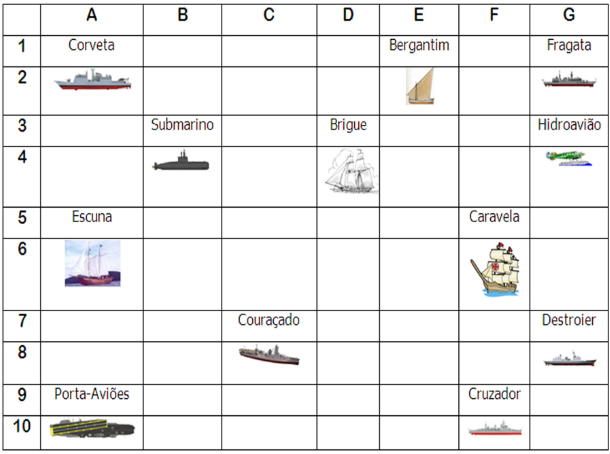 Escreva as células das imagens dos navios:Bergantim:E2                   Brigue:D4                     Caravela: F6CouraçadoC8                 Cruzador:F10                Corveta: A2 Destroier:G8                     Escuna:A6                    Fragata:G2  Submarino:B4               Porta Aviões:A10          Hidroavião:G4 MS – Excel 2007ATIVIDADE – PÁGINA: 342) Faça as seguintes operações matemáticas na planilha do Excel: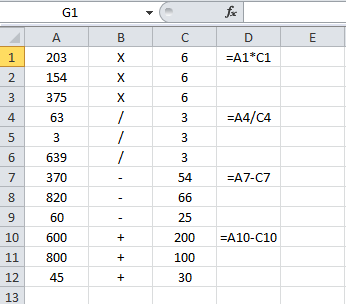 203 X 6 = 1218                        154 x 6 =924              375 X 6 = 225063 : 3 =21                             3 : 3 =1                      639 : 3 =213 370 - 54 =800                        820 – 66 = 754            60 - 25 =35600 + 200 =  800                    800 + 100 = 900          45 + 30 = 65